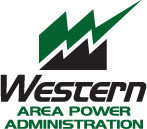 Western Area Power Administration 
Sierra Nevada Region (WASN)TEST